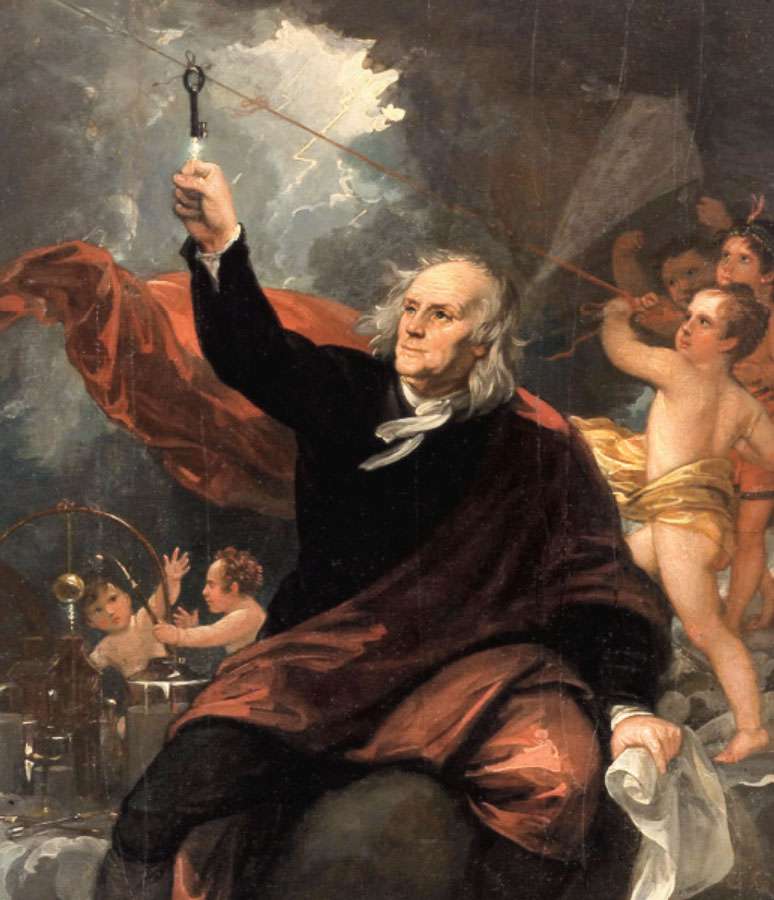 September 16Complete Document AnalysisComplete Period 2 Progress check on AP Classroom.September 17Lecture: 18th Century AmericaSeptember 18Great Awakening LessonMs. Holley will give a brief overview of the Enlightenment and of the Great Awakening.Each student will take on the role of a reporter in colonial America.They will walk around the room and “experience” several different sermons from the G.A., taking notes as they go.Once all students have visited each station, in pairs they will discuss their findings.September 19TESTSeptember 20Road to Revolution: Cause/Effect Chart